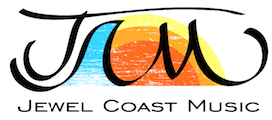 RIGHT NOW  
© Hannah Ford, ASCAP, CCLI# 7040296IntroG D Em C     G D Em CV. 1      C                D                   GIt’s not just the words of my mouth         C                 D              GThat speak of the love in my heart         C           D     EmEach day I’m given brand new ways              C                    D                 To say I love you. Will I trust you?V.2              C                          D                    GWhen I hear your voice, it’s leading me to act          C                      D                GWill I move forward or will I stand back?         C           D      EmEach day I’m given brand new ways             C                     D                   To say I love you. Will I trust you?Chorus          G                              DRight now, I won’t waste a moment          Em                       CRight now, I choose to follow         G                                DRight now, I’m not changing my mind        Em            C                                         G Right now, I realize, You’re the way I want to go(… D Em C)V.3        C                          D                        GI just want to spend my life holding your hand         C                   D                        GOnly you can open my heart with a glance         C          D      EmEach day I’m given brand new ways              C                           DTo say I love you. And I will show youChorusInterludeG D Em C     G D Em CBridge         D                                 CHow foolish it would be to ignore                              G                      DThe voice of love standing at my door       D                                  EmBut my hearts’ telling me to follow the lead            C                                                  DOf the one who gave it all to make me freeChorus